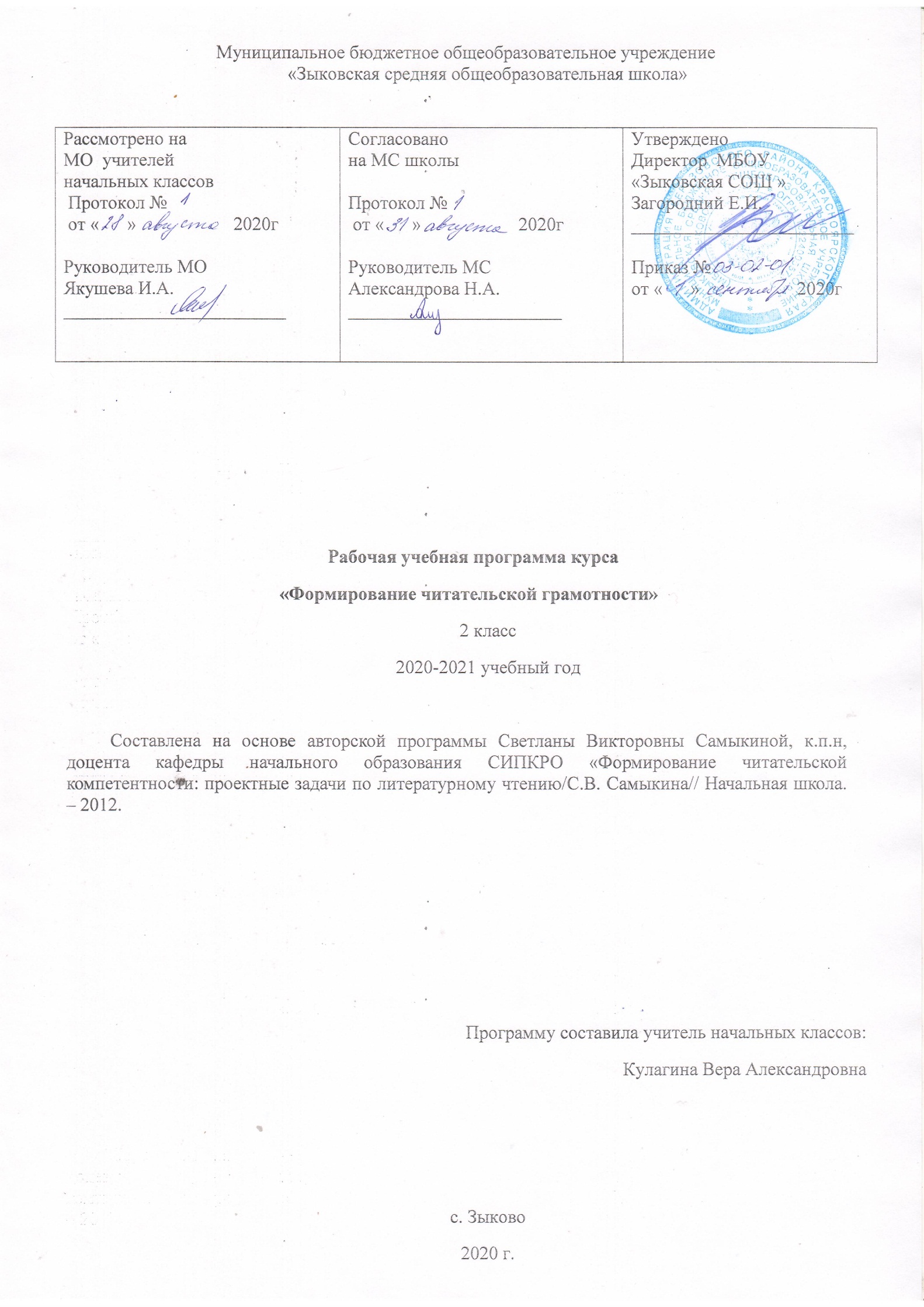 Пояснительная запискаРабочая программа курса «Формирование читательской грамотности» составлена  в соответствии с требованиями Федерального государственного образовательного стандарта начального общего образования, ООП НОО МБОУ «Зыковская СОШ» и авторской программы Самыкиной Светланы Викторовны, к.п.н.,  доцента кафедры начального образования СИПКРО. Общие цели начального уровня образования с учетом специфики учебного курсаЦель: формировать читательскую компетентность младшего школьника, расширять культурное поле обучающихся.Задачи:
• формировать любовь к книге, к чтению;
• через организацию исследовательской, проектной, интерпретационной (театрализация) деятельности совершенствовать знания, умения по литературному чтению;
• развивать речь обучающихся;
• дать представление о живописи как искусстве;
• формировать навык коллективного творческого общения и взаимодействия;
• воспитывать компетентного читателя, чуткого слушателя, интересную личность, любящую Отечество, обладающую художественным вкусом, собственным мнением.Методы и формы работы
Для реализации программы используются современные образовательные технологии деятельностного подхода: исследовательская и проектная, технологии развития критического мышления, технология создания учебных ситуаций.Согласно стратегии новых федеральных стандартов необходимо учить детей работать в сотрудничестве. В учебных пособиях (рабочих тетрадях) предлагаются сценарии для работы в парах, в группах, а также для индивидуального исполнения. Описание места учебного курса в учебном планеПреподавание курса «Формирование читательской деятельности» как предмета филологического цикла осуществляется за счёт часов, в части формируемой участниками образовательных отношений. Объём учебного времени, отводимого на изучение курса 2-й класс-1час в неделю, 34 часа.Планируемые результаты изучения курса «Формирование читательской грамотности» (личностные, метапредметные и предметные результаты освоения учебного предмета)Ученик научится:– осуществлять выбор книг в библиотеке по заданной тематике или по собственному желанию;– различать жанры (сказку, рассказ, стихотворение, басню, миф), различать авторский текст и фольклорный, научный и художественный;– читать выразительно доступные для данного возраста поэтические и прозаические тексты;– овладеет умениями анализировать художественный текст по предложенному плану (по цепочке вопросов); определять тему и идею текста, подбирать заголовок, составлять план, ориентироваться в содержании прочитанного, устанавливать связь между событиями, поступками;– узнавать в тексте средства художественной выразительности (сравнения, эпитеты, олицетворения);–ориентироваться в структуре сказки;– работать в группе, паре, создавая новый продукт в виде инсценировки, нового текста;– рассматривать картину, описывать ее.Ученик получит возможность научиться:– воспринимать художественный текст, определяя эмоциональный тон произведения, делать элементарный анализ текста;– находить в тексте сравнения, эпитеты, олицетворения, гиперболу, аллегорию;– сравнивать тексты разных жанров;– активно работать в группе, решая проектные задачи, инсценируя текст: учитывать разные мнения и обосновывать свою позицию, аргументировать ее, координировать работу группы.Содержание курса Раздел 1. Слушание Уроки слушания литературных произведений призваны обогащать читательский опыт учеников, развивать восприятие художественного текста. Выразительное чтение в исполнении артиста, учителя или хорошо читающего ученика способствует развитию интереса к чтению. Такие разные… (по стихотворениям  Э.Мошковской «Обида», К. Чуковского «Федотка», рассказу О. Григорьева «Порядок»). Определение характера литературного героя.Один день из жизни школьника в стихах. Слушание стихов: М. Тахистовой «Вставальник», О. Григорьева «Глобус», Л. Фадеевой «Открытие», И. Плохих «Месть двоечника», Ю. Мориц «Это-да! Это-нет»; подбор интонации (с анализом характеров наиболее понравившихся героев), выразительное чтение стихотворения О. Григорьева по ролям.Слушание рассказа В. Драгунского «Главные реки».	  Тема и идея рассказа. Русская народная сказка «По щучьему велению». Понятие «волшебный помощник»Слушание стихотворений Г. Сапгира «Людоед и принцесса», Т. Собакина «Как ловкий бегемот гонялся за нахальной мухой…»,Ш. Сильверстейна «Посыпайте голову перцем». Выразительное чтение понравившегося стихотворения.Рассказ В. Драгунского «…Бы». Секреты юмора.Выразительное чтение и инсценирование художественных произведений призвано совершенствовать восприятие художественного текста, расширять читательский кругозор, развивать умение владеть голосом, языком жеста, мимикой как гибким инструментом.  В процессе работы над инсценировками формируются коммуникативные умения.Выразительное чтение стихов: М. Тахистовой «Вставальник», О. Григорьева «Глобус», Л. Фадеевой «Открытие», И. Плохих «Месть двоечника», Ю. Мориц «Это-да! Это-нет».Выразительное чтение стихотворений по ролям: Ю.Кушака «В магазине», Б. Заходера «Собачкины огорчения», А. Усачева «Эх!», Э. Успенского «Про объявления». Разделение текста стихотворения по ролям.Выразительное чтение стихотворений Г. Сапгира «Людоед и принцесса», Т. Собакина «Как ловкий бегемот гонялся за нахальной мухой…», Ш. Сильверстейна «Посыпайте голову перцем».Конкурс чтецов. Проводится совместно с родителями (бабушками, дедушками) детей. Выразительное чтение стихотворения по ролям (ребенок+ мама)Инсценирование  произведений  С. Маршака «Старуха, дверь закрой», Д.Родари «Про дедушку…», П. Синявского «Встретил жук».Концерт (инсценировки по прочитанному в течение года)Раздел 3. Анализ художественных текстовАнализ текстов разных жанров формирует многие читательские умения: определять тему и идею произведения, этически оценивать поступки героев, формировать свое отношение к ним, озаглавливать текст, находить в нем нужную информацию, задавать вопросы по содержанию текста, ориентироваться в средствах художественной выразительности. Сравнение авторских и народных произведений, научного и художественного текстов, поэтического и прозаического формируют базовые литературоведческие знания.Определяю характер героя.  Анализ рассказа В. Осеевой «Хорошее» или фрагмента сказки Е. Шварца «Два брата».Учусь понимать стихи.  Анализ стихотворений:  В.Друка «Однажды я шел…», В. Ивченко «Туман», Ф. Тютчева «Листья».Определяю тему и идею  (по рассказу В. Драгунского «Главные реки»).Учусь анализировать авторскую сказку. Сравнение литературной и народной сказок.  Фрагмент сказки А. Милна о Винни Пухе,  Е. Шварца «Сказка о потерянном времени»,   В. Катаева «Цветик-семицветик», сказок  Д. Родари, Г.-Х. Андерсена «Принцесса на горошине».  Научный или художественный? Сравнение художественной миниатюры Г. Цыферова, рассказа В. Бахревского с текстами из энциклопедии. Секреты юмора в рассказах В. Драгунского,  Г.Скребицкого.Итоговая работа. Анализ сказки, стихотворения, рассказа.Раздел 4. В мире живописи	Работа с произведениями живописи не только расширяет культурное поле школьника, но и развивает речь, умение доказывать свою точку зрения, слушать партнера. Учащиеся сравнивают зрительные и словесные образы на уровне темы, идеи, художественных особенностей.Твой ровесник – советский школьник. По картине Ф. Решетникова «Опять двойка»,   С. Григорьева «Вратарь». Определение характеров героев.Пейзаж. Анализ картин А. Куинджи «После дождя» и Ф. Васильева «Перед дождем».  Определение темы, идеи картин.   Кустодиев  «На террасе», В. Перова «Приезд гувернантки в купеческий дом».  Сказочный мир в живописи.    В. Васнецов  «Иван Царевич на Сером волке».  И. Билибин  «Василиса Прекрасная уходит из дома  Бабы яги».Искусство Н. Радлова и Х. Бидструпа. Воссоздание истории по серии картинок Х. Бидструпа «Вишня»,   «Домашнее задание». Рассказы в картинках Н. Радлова – составление рассказа по серии иллюстраций.Раздел 5. Проектная деятельностьПроектные задачи (Приложение 2), представленные в курсе, призваны совершенствовать как предметные, так и метапредметные результаты (коммуникативные, познавательные, личностные, регулятивные.Старт литературного проекта «Золотая библиотека»Проект  «Золотая библиотека». Анкетирование родителей, учащихся.Проект  «Золотая библиотека». Создание списка литературы на основе проведенного анкетирования.Составление итогового списка Золотой библиотеки.Подготовка проектов к защите. Презентация Золотой библиотекиТематическое планирование с указанием количества часов, отводимых на освоение каждой темыКалендарно – тематическое планирование по курсу «Формирование читательской грамотности» с указанием количества часов, отводимых на освоение каждой темы и описанием основных видов деятельностиОписание учебно-методического и материально-технического обеспечения образовательной деятельности
Самыкина, С.В. Литературное чтение: рабочая тетрадь. 2 класс: в 2 ч. / С.В. Самыкина; под ред. В.Ю. Свиридовой. – 4-е изд., испр. – Самара: Издательский дом «Федоров» 2013. – Ч. 1.– 64 с.; Ч. 2. – 48 с.
Список использованной литературыНациональная программа поддержки и развития чтения. [Электронный ресурс] Межрегиональный центр библиотечного сотрудничества. – 2006. Режим доступа: http://mcbs.ru/files/File/nats_programma_podderzhki_chteniya.pdfСамыкина, С.В. Формирование читательской компетентности: проектные задачи по литературному чтению / С.В. Самыкина // Начальная школа. – 2012. – № 7. – С. 67–71.ТемаХарактеристика деятельностиВиды контроля Раздел 1. Характер героя (5 часов)Слушание стихов, подбор интонации (с анализом характеров героев), выразительное чтение стихов, инсценировка рассказаСамостоятельный анализ рассказа В. Осеевой или фрагмента сказки Е. Шварца с последующим обсуждением ответов (рабочая тетрадь, часть 1, с. 6-11)Рассматривание и анализ картин Григорьева «Вратарь», Решетникова «Опять двойка» по технологии «Образ и мысль». Определение характеров героев.Знакомство с проектом, деление на группы, групповая работа согласно плану (рабочая тетрадь, часть 1,  с. 15-16)Входная контрольная работа Раздел  2. Сады поэзии (5 часов)Слушание стихов: М.Тахистовой «Вставальник», О. Григорьева «Глобус», Л. Фадеевой «Открытие», И. Плохих «Месть двоечника», Ю. Мориц «Это-да! Это-нет»; подбор интонации (с анализом характеров наиболее понравившихся героев), выразительное чтение стихотворения О. Григорьева по ролям.Самостоятельный анализ стихотворений  с последующим обсуждением ответов (рабочая тетрадь,  1 часть, с. 17-25) Выразительное чтение стихотворений по ролям: Ю. Кушака «В магазине», Б. Заходера «Собачкины огорчения», А. Усачева «Эх!», Э. Успенского «Про объявления» (работа в группах) Разделение текста стихотворения по ролям ученики осуществляют самостоятельноРассматривание и анализ картин А.Куинджи «После дождя» и Ф. Васильева «Перед дождем» по технологии «Образ и мысль». Подбор стихотворных строк из учебников и хрестоматий к картинам.Проверочная работа Раздел 3. Тема и идея произведения (4 часа)Слушание рассказа В. Драгунского; знакомство с терминами «тема» и «идея» в работе с пособием (стр. 26-28); обсуждение ответов на вопросы.Рассматривание и анализ картин Кустодиева «На террасе», В. Перова «Приезд гувернантки в купеческий дом»по технологии «Образ и мысль». Определение темы, идеи картин. Самостоятельный анализ рассказа  (вариант 2 или 3 – по выбору ученика) с последующим обсуждением ответов (рабочая тетрадь, 1 часть, с. 29-34) Анкетирование одноклассников, учителей, родителей.Работа по стр. 35-36 пособияПроект  «Золотая библиотека»Раздел 4. Сказочный мир (6 часов)Слушание аудиозаписи сказки. Обсуждение характеров и поступков героев. Введение понятия «волшебный помощник». Щука как волшебный помощник. Волшебные помощники в народных сказках (волк, конь, рыба, таинственный старичок…)Слушание сказки В. Катаева. Введение понятия «волшебный предмет».Анализ фрагмента сказки (рабочая тетрадь, часть 1, стр. 44-47)Анализ анкет и создание списка литературы на основе проведенного анкетирования  по с.59 рабочей тетради. Выбор каждым членом группы 2-3 книг из созданного списка для самостоятельного чтения Создание таблицы «Виды народных  сказок». Анализ фрагментов сказок (рабочая тетрадь, часть 1, с.37-43)Рассматривание и анализ картин В. Васнецова «Иван Царевич на Сером волке» и И. Билибина «Василиса Прекрасная уходит из дома  Бабы яги» по технологии «Образ и мысль».Анализ и сравнение фрагментов  народных и авторских сказок (рабочая тетрадь, часть 2, стр.4-12 – по выбору учителя и учеников)Работа в  парах - придумывание окончания сказки Д. Родари (рабочая тетрадь, часть 2 , стр. 4)Проверочная работа Раздел 5. Тексты научные и художественные (3 часа)Учебная ситуация «Сортировка текстов». Выявление научных и художественных, их отличия  (рабочая тетрадь, часть 1, стр. 52-54)Обсуждение в группах прочитанных книг. Составление итогового списка Золотой библиотеки (рабочая тетрадь, часть 2, стр. 13-14)Ответы на вопросы, выполнение заданий викториныЛитературная викторина по прочитанным произведениямРаздел 6. «Улыбайтесь, господа, улыбайтесь» (6 часов)Слушание стихотворений Г. Сапгира «Людоед и принцесса», Т. Собакина «Как ловкий бегемот гонялся за нахальной мухой…», Ш. Сильверстейна «Посыпайте голову перцем». Выразительное чтение понравившегося стихотворения (работа в парах)Слушание рассказа. Анализ фрагмента (рабочая тетрадь, стр. 15-17)Подготовка групп к защите проектов. По выбору группы-форма защиты: электронная презентация, сценки из прочитанных книг, рекламные листы, телепередача о круге детского чтения, газета.Воссоздание истории по серии картинок Х. Бидструпа «Вишня»,   «Домашнее задание» (http://www.newart.ru)Рассказы в картинках Н. Радлова – составление рассказа по серии иллюстраций.Анализ фрагментов рассказов (рабочая тетрадь, часть.2, стр. 18-23) с последующей проверкой.Презентация Золотой библиотекиРаздел 7. Итоги (5часов)Самостоятельный анализ художественных текстов (рабочая тетрадь, часть 2, с. 33-45)Конкурс проводится совместно с родителями (бабушками, дедушками) детей. Выразительное чтение стихотворения по ролям (ребенок+мама)Анонс списка литературы для летнего чтения (зачитывание фрагментов, рассказы о книге)Итоговая письменная работа  №ТемаДатаДата№ТемаПлан Факт Раздел 1. Характер героя (5 часов)Раздел 1. Характер героя (5 часов)Раздел 1. Характер героя (5 часов)Раздел 1. Характер героя (5 часов)1Такие разные… (по стихотворениям  Э. Мошковской «Обида», К. Чуковского «Федотка», рассказу О. Григорьева «Порядок»)5.092Учусь определять характер героя12.093Входная контрольная работа 19.094В мире живописи. Твой ровесник – советский школьник26.095Старт литературного проекта «Золотая библиотека»3.10Раздел  2. Сады поэзии (5 часов)Раздел  2. Сады поэзии (5 часов)Раздел  2. Сады поэзии (5 часов)Раздел  2. Сады поэзии (5 часов)6Один день из жизни школьника (в стихах)10.107Учусь понимать стихи 17.108Конкурс выразительного чтения стихотворений24.109В мире живописи. Пейзаж31.1010Проверочная работа14.11Раздел 3. Тема и идея произведения (4 часа)Раздел 3. Тема и идея произведения (4 часа)Раздел 3. Тема и идея произведения (4 часа)Раздел 3. Тема и идея произведения (4 часа)11Тема и идея рассказаВ. Драгунского «Главные реки»21.1112Тема и идея в живописи. 28.1113Учусь определять тему и идею произведения5.1214Проект  «Золотая библиотека». Анкетирование12.12Раздел 4. Сказочный мир (6 часов)Раздел 4. Сказочный мир (6 часов)Раздел 4. Сказочный мир (6 часов)Раздел 4. Сказочный мир (6 часов)15 Русская народная сказка «По щучьему велению». Понятие «волшебный помощник» 19.1216Авторская сказка В. Катаева «Цветик-семицветик». Понятие «волшебный предмет». 26.1217Проект  «Золотая библиотека». Создание списка литературы16.0118Виды народных сказок. Работа по текстам23.0119Сказочный мир в живописи 30.0120Сравнение авторских  и народных сказок. Проверочная работа6.02Раздел 5. Тексты научные и художественные (3 часа)Раздел 5. Тексты научные и художественные (3 часа)Раздел 5. Тексты научные и художественные (3 часа)Раздел 5. Тексты научные и художественные (3 часа)21Сортировка текстов. Научный или художественный?13.0222Проект 20.0223Литературная викторина по прочитанным произведениям27.02Раздел 6. «Улыбайтесь, господа, улыбайтесь» (6 часов)Раздел 6. «Улыбайтесь, господа, улыбайтесь» (6 часов)Раздел 6. «Улыбайтесь, господа, улыбайтесь» (6 часов)Раздел 6. «Улыбайтесь, господа, улыбайтесь» (6 часов)24Необычные стихи6.0325Рассказ В. Драгунского «…Бы». Секреты юмора.13.0326Подготовка проектов к защите20.0327Презентация Золотой библиотеки3.0428Искусство Н. Радлова, Х. Бидструпа10.0429Секреты юмора в рассказах. Работа по текстам.17.04Раздел 7. Итоги (5часов)Раздел 7. Итоги (5часов)Раздел 7. Итоги (5часов)Раздел 7. Итоги (5часов)30Закрепление пройденного 24.0431Семейный конкурс чтецов8.0532Итоговая письменная работа   15.0533Работа над ошибками22.0534Что читать летом?27.05